 
الهاتف: 
الموقع الإلكتروني:  	البريد الإلكتروني: 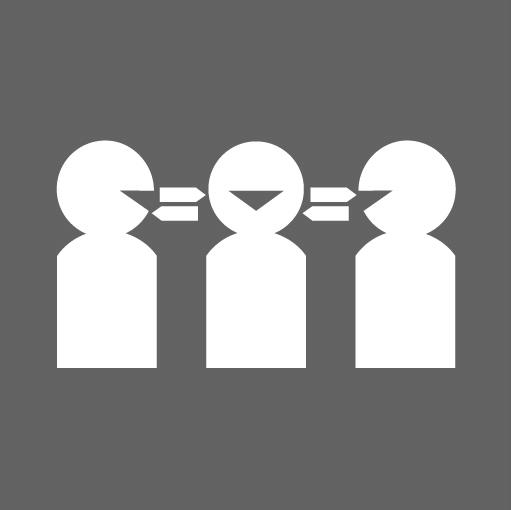 هل تحتاج إلى مترجم شفهي؟ 
 يرجى الاتصال على الرقم:  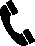 إلى  ، لماذا نتواصل معك؟نكتب إليك لتأكيد أنك مدرج على قائمة التحضير لإجراء الجراحة المخطط لها وتم تغيير فئة الطوارئ السريرية لجراحتك. أنت مدرج على القائمة لإجراء  في في 
.  عندما تم وضعك لأول مرة في قائمة التحضير لإجراء الجراحة المخطط لها، تم تقييمك على أنك في فئة الطوارئ السريرية . أكتب إليك لأخبرك أنه تم تغيير هذا إلى فئة الطوارئ السريرية  بسبب .  هذا يعني أنه يوصى بإجراء الجراحة في غضون  يومًا.ماذا سيحدث بعد ذلك؟لا تزال مدرجًا على قائمة التحضير لإجراء الجراحة المخطط لها، وإذا لم يتغير أي شيء آخر، فلن تحتاج إلى القيام بأي شيء للرد على هذه الرسالة. ماذا لو تغيرت حالتك الصحية؟صحتك تهمنا. إذا تغيرت حالتك الصحية أثناء انتظار إجراء الجراحة، يرجى الاتصال بالطبيب العام (GP) 
  للحصول على المشورة أو الاتصال على الرقم 
.يرجى الاتصال بـ  على الرقم  إذا:كان لديك أي أسئلة حول التواجد في قائمة التحضير لإجراء الجراحة المخطط لها أو التخطيط للجراحةقررت عدم إجراء الجراحة سبق أن خضعت للجراحة في مستشفى آخراحتجت إلى تغيير تفاصيل الاتصال الخاصة بكلديك التزامات شخصية أو عمل مما يعني أنك لن تكون قادرًا على إجراء الجراحة خلال تلك الفترة. يجب أن تخبرنا عن أي فترات زمنية لن تكون متاحًا فيها لإجراء الجراحة، بسبب الالتزامات الشخصية أو العمل على سبيل المثال. هناك حدود للمدة التي يمكنك فيها تأجيل إجراء الجراحة، وستجد شرحًا لها في ورقة المعلومات.مع خالص التقدير،